Сумська міська радаVІIІ СКЛИКАННЯ               СЕСІЯРІШЕННЯвід                   2021 року №           -МРм. СумиРозглянувши звернення громадянки, надані документи, відповідно до статей 12, 33, 118, 121, 122, частини шостої статті 186 Земельного кодексу України, статті 50 Закону України «Про землеустрій», частини третьої статті 15 Закону України «Про доступ до публічної інформації», ураховуючи рішення Сумської міської ради від 24.04.2019 № 4989–МР «Про добровільне приєднання територіальних громад сіл Піщане, Верхнє Піщане, Загірське, Трохименкове, Житейське, Кирияківщина Піщанської сільської ради Ковпаківського району                    м. Суми до територіальної громади міста Суми Сумської міської ради», протокол засідання постійної комісії з питань архітектури, містобудування, регулювання земельних відносин, природокористування та екології Сумської міської ради                від 18.02.2021 № 10, керуючись пунктом 34 частини першої статті 26 Закону України «Про місцеве самоврядування в Україні», Сумська міська радаВИРІШИЛА:Затвердити проект землеустрою щодо відведення земельної ділянки та надати Коханій Олені Сергіївні у власність земельну ділянку за адресою:                         с. Піщане Ковпаківського району м. Суми, вул. Виноградна, 21, на території Сумської міської територіальної громади, кадастровий номер 5910191500:01:006:0208, площею 0,0441 га, категорія та цільове призначення земельної ділянки: землі сільськогосподарського призначення для ведення особистого селянського господарства.Сумський міський голова						             О.М. ЛисенкоВиконавець: Клименко Ю.М.Ініціатор розгляду питання - постійна комісія з питань архітектури, містобудування, регулювання земельних відносин, природокористування та екології Сумської міської радиПроєкт рішення підготовлено Департаментом забезпечення ресурсних платежів Сумської міської радиДоповідач – Клименко Ю.М. 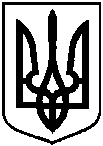 Проєктоприлюднено«___»_____________2021 р.Про надання Коханій Олені Сергіївні у власність земельної ділянки за адресою: с. Піщане Ковпаківського району м. Суми,                 вул. Виноградна, 21, на території Сумської міської територіальної громади, площею 0,0441 га